	В соответствии со статьей 69.1 Федерального закона от 13 июля 2015 года № 218-ФЗ «О государственной регистрации недвижимости» выявлено: 1. В отношении жилого дома общей площадью . с кадастровым номером 56:23:1001019:111, расположенного по адресу: Оренбургская область, Переволоцкий муниципальный район, сельское поселение Переволоцкий поссовет, п. Переволоцкий, ул. Больничная, д. 19, в качестве его правообладателя, владеющего данным объектом недвижимости на праве собственности, выявлена Храмшина Валентина Васильевна,    ***    г.р., место рождения: ***, паспорт серия **  № ***, выдан ****, ОВД   Переволоцкого района, СНИЛС *****, проживающая по адресу: Оренбургская обл., Переволоцкий муниципальный район, сельское поселение Переволоцкий поссовет, п. Переволоцкий, ул. Пушкина, д. 23. 2. Право собственности Храмшиной В. В. на указанный объект недвижимости подтверждается договором дарения от 16.03.1993 №1429, акт приемки, распоряжение администрации Переволоцкого района от 30.06.2003 г. № 728-р.Объект недвижимости жилой дом не прекратил существование, что подтверждается прилагаемым актом осмотра  от 18.03.2022 года..АКТ ОСМОТРАздания, сооружения или объекта незавершенного строительства привыявлении правообладателей ранее учтенных объектов недвижимости18.03.2022 г.                                                                                                          №  3Настоящий акт составлен в результате проведенного 18 марта  в 14ч 55мосмотра объекта недвижимости (здания) – жилого дома,указывается вид объекта недвижимости: здание, сооружение, объект незавершенного строительства
кадастровый (или иной государственный учетный) номер: 56:23:1001019:111
указывается при наличии кадастровый номер или иной государственный учетный номер (например, инвентарный) объекта недвижимости
расположенного: Оренбургская область, п. Переволоцкий, ул. Больничная, д.19
указывается адрес объекта недвижимости (при наличии) либо местоположение (при отсутствии адреса)
на земельном участке с кадастровым номером 56:23:1001019:12__(при наличии),
расположенном Оренбургская область, п. Переволоцкий, ул. Больничная, земельный участок 19, указывается адрес или местоположение земельного участкакомиссией по проведению осмотров зданий, сооружений или объектов незавершенного строительства при проведении мероприятий по выявлению правообладателей объектов недвижимости на территории муниципального образования Переволоцкий поссовет Переволоцкого района, утвержденной постановлением администрации  муниципального образования Переволоцкий поссовет от 01.12.2021 № 201-пв составе :Холопова В. В. – заместителя главы администрации по оперативным вопросам, Долгова В. Б. – заместителя главы администрации по социальным вопросам, Неясовой Н. В. – ведущего специалиста администрации по строительству и имуществуприводится состав комиссии (фамилия, имя, отчество, должность каждого члена комиссии (при наличии)в отсутствие лица, выявленного в качествеуказать нужное: "в присутствии" или "в отсутствие"правообладателя указанного ранее учтенного объекта недвижимости.При  осмотре   осуществлена   фотофиксация   объекта   недвижимости.Материалы фотофиксации прилагаются.Осмотр проведен в форме визуального осмотра.В результате проведенного осмотра установлено,  что  ранее  учтенный объект недвижимости не прекратил существование.Подписи членов комиссии:ПРИЛОЖЕНИЕ к акту осмотра здания, сооружения или объекта незавершенного строительства при выявлении правообладателя ранее учтенных объектов недвижимости от 18.03.2022ФототаблицаОренбургская область, п. Переволоцкий, ул. Больничная, д. 19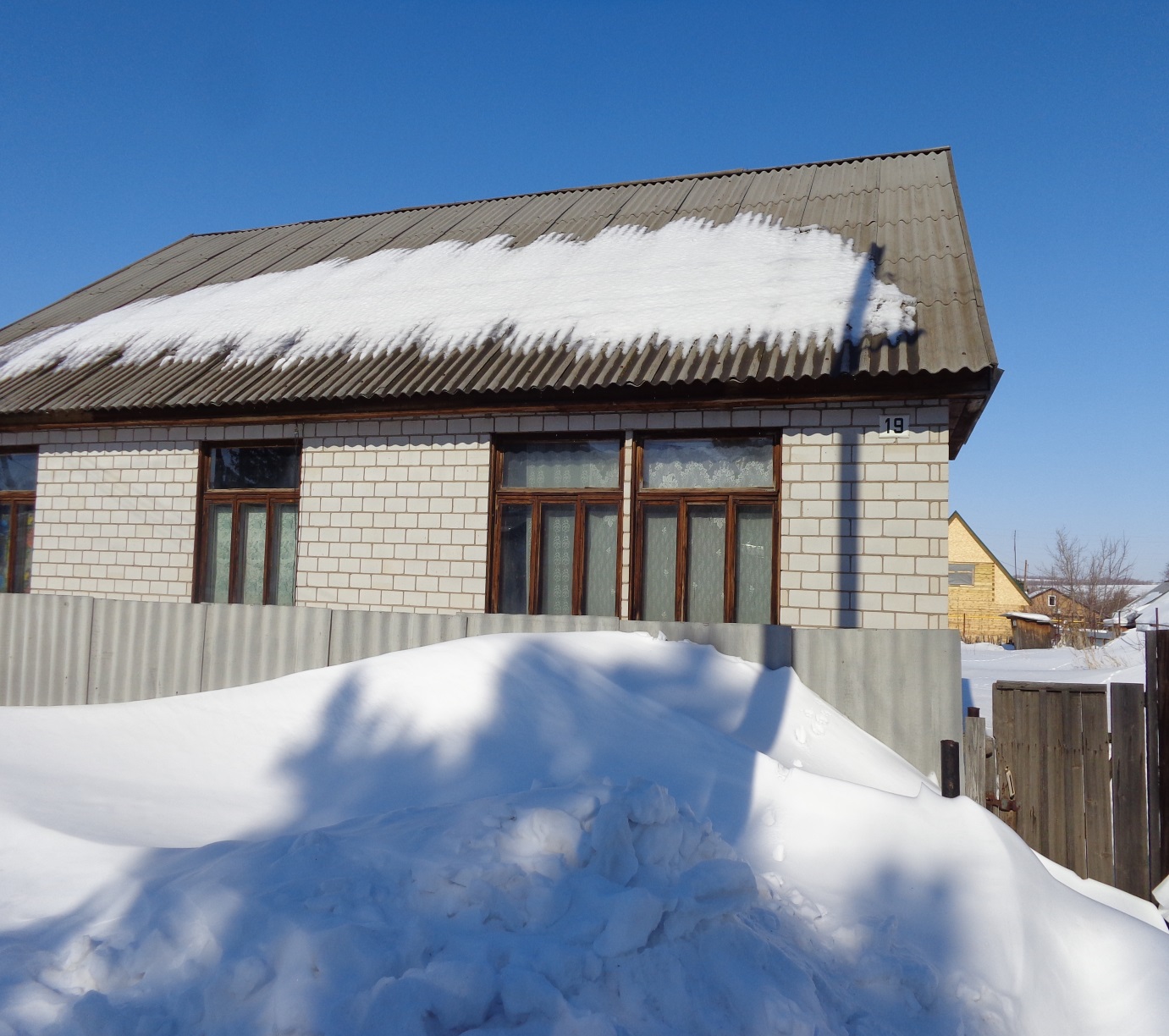 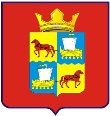 АДМИНИСТРАЦИЯмуниципального образованияПереволоцкий поссоветПереволоцкого районаОренбургской области461263,п.Переволоцкий,ул.Ленинская,85Телефон (8-35338) 21-5-33, 21-6-93факс (8-35338) 21-5-33 эл. почта: Perevolock-possovet@yandex.ruот     .  04 . № б/нО выявлении правообладателя ранее учтенного объекта недвижимостиПроект решенияПредседатель комиссии:Холопов В. В.Члены комиссии:Долгов В. Б.Неясова Н. В.